What’s For Dinner: Meatloaf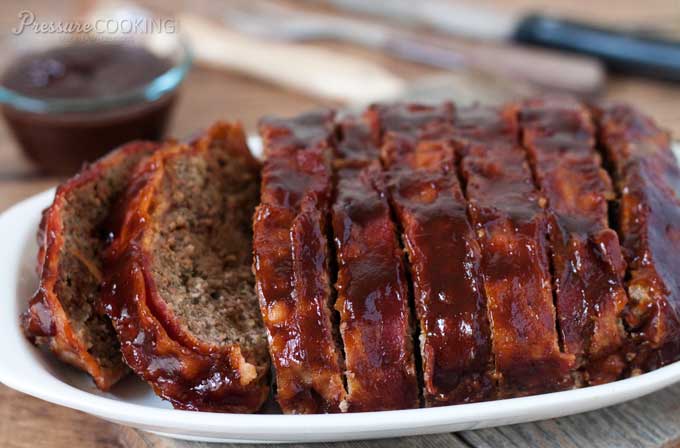 Shopping List:AMOUNTITEM2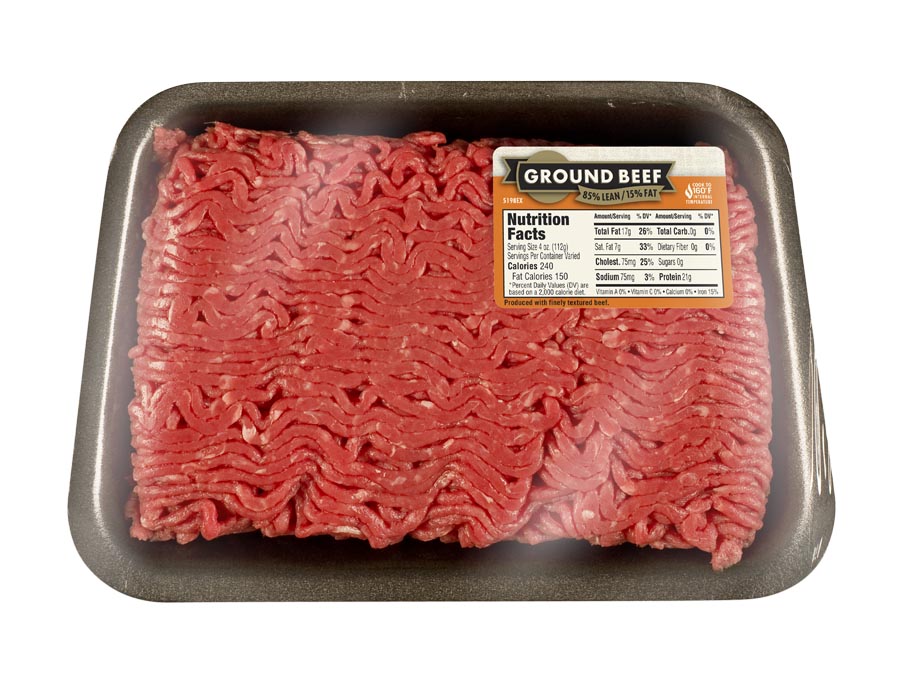 pounds ground beef 1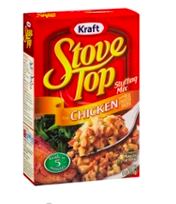 box chicken flavored stuffing 2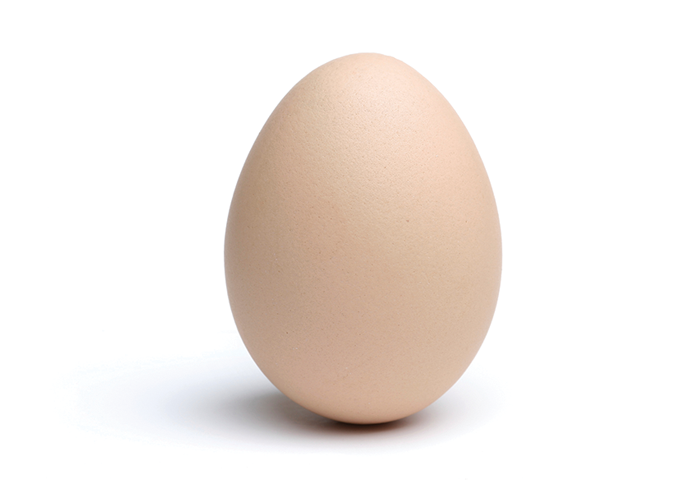 eggs 1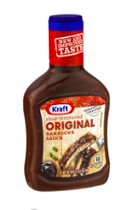 bottle barbeque sauce (28 oz.)1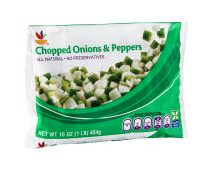 bag of frozen peppers/onions1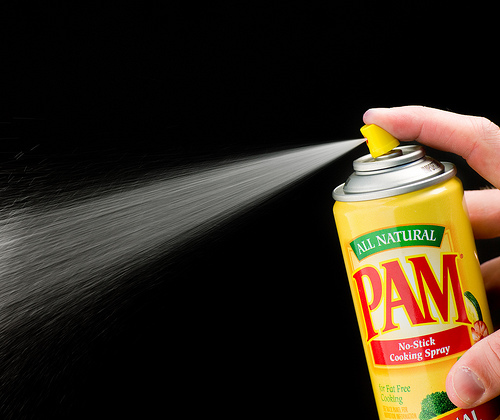 bottle spray oil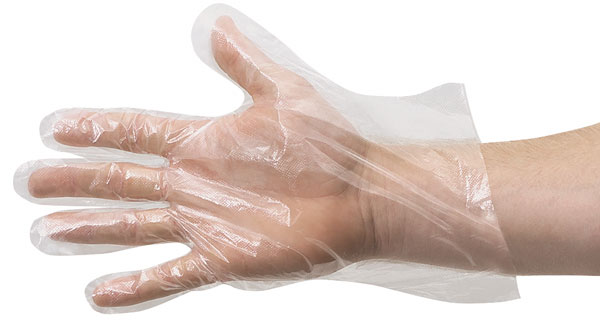 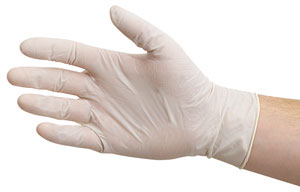 gloves